Załącznik nr 2 do Zarządzenia Dziekana Wydziału Filologicznego UŁ nr 16 z dnia 20.12.2021 r. 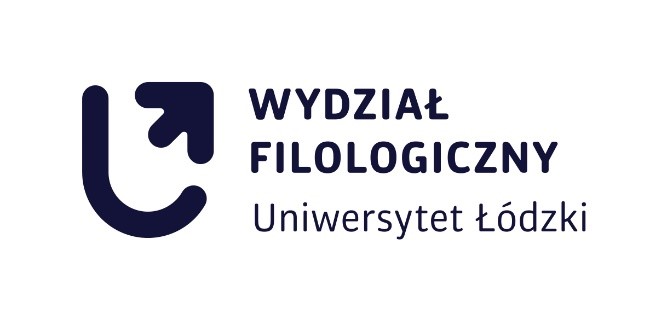 Badanie satysfakcji studentów Wydziału Filologicznego UŁ[dla osób kończących studia I stopnia]Poniższa ankieta służy udoskonaleniu procesu kształcenia na Wydziale Filologicznym Uniwersytetu Łódzkiego, ma charakter anonimowy, a uzyskane dane zostaną wykorzystane wyłącznie dla wewnętrznych potrzeb Wydziału. Uprzejmie prosimy o jak najdokładniejsze jej wypełnienie przez zakreślenie wybranej odpowiedzi i wpisanie uwag / komentarzy. Kierunek: ……………………………………………………………………………………………Specjalizacja / Specjalność: …………………………………………………………………………Rok rozpoczęcia studiów: ………………Poniższa ankieta dotyczy kierunku / specjalizacji wpisanej jako pierwsza. Czy jest Pan/Pani zadowolony/a z dokonanego wyboru kierunku studiów na Wydziale Filologicznym? Czy studiuje Pan/Pani równolegle drugi kierunek?□  tak□  jaki: …………………………………………………………………………………………………□  nieJak ocenia Pan/Pani zajęcia prowadzone w ramach wybranego programu studiów?Jak ocenia Pan/Pani kompetencje kadry prowadzącej zajęcia?Jak ocenia Pan/Pani organizację studiów na Wydziale Filologicznym?Czy w okresie studiów podejmował/a Pan/Pani pracę zawodową związaną z kierunkiem studiów?□  przez całe studia□  przez dłuższy czas□  wcaleCzy Pana/Pani zdaniem studia na wybranym kierunku (wiedza, umiejętności) pomagają odnaleźć się na rynku pracy?□  tak□  nie□  nie mam zdania□  uwagi: ………………………………………………………………………………………………………………………………………………………………………………………………………………………………………………………………………………………………………………………………………………………………………………………………………………………………Czy odbywane w ramach studiów praktyki spełniły Pana/Pani oczekiwania (pytanie dotyczy niektórych kierunków na Wydziale Filologicznym)?□  tak□  nie□  nie mam zdania□  uwagi: ………………………………………………………………………………………………………………………………………………………………………………………………………………………………………………………………………………………………………………………………………………………………………………………………………………………………Czy rozważa Pan/Pani podjęcie studiów II stopnia, jeśli tak, na jakim kierunku i na jakiej uczelni?□  tak□  kierunek/uczelnia: …………………………………………………………………………………□  nieCzy poleciłby/aby Pan/Pani znajomemu studiowanie na wybranym przez siebie kierunku? □  tak□  nieCzy ma Pan/Pani inne uwagi i sugestie związane z oceną przydatności i jakości kształcenia na wybranym kierunku/specjalności? ………………………………………………………………………………………………………………………………………………………………………………………………………………………………………………………………………………………………………………………………Jak ocenia Pan/Pani wsparcie studentów w procesie uczenia się, w tym m.in.: uwzględnianie zróżnicowanych potrzeb studentów, pobudzanie rozwoju naukowego i społecznego, dostępność kadry dydaktycznej, motywowanie studentów do osiągania bardzo dobrych wyników, inne (proszę doprecyzować)?Czy w trakcie studiów na Wydziale Filologicznym UŁ doświadczył/a Pan/Pani dyskryminacji ze względu na różnice kulturowe i światopoglądowe, wyznanie, poglądy polityczne, niepełnosprawność, status materialny, orientację seksualną lub płeć/tożsamość płciową? Przy wyborze odpowiedzi „tak” prosimy o opisanie sytuacji.……………………………………………………………………………………………………………………………………………………………………………………………………………………………………………………………………………………………………………………………………………………………………………………………………………………………………………………………………………………………………………………………………………………Jeśli problem nie został zgłoszony, prosimy o kontakt z władzami Wydziału Filologicznego.Co uznaje Pan/Pani za największą zaletę studiów na Wydziale Filologicznym? - - - - -Co uznaje Pan/Pani za największą wadę studiów na Wydziale Filologicznym? ---- - Miejsce na dodatkowe uwagi:……………………………………………………………………………………………………………………………………………………………………………………………………………………………………………………………………………………………………………………………………………………………………………………………………………………………………………………………………………………………………………………………………………………Bardzo dziękujemy za czas poświęcony na wypełnienie kwestionariusza.Zdecydowanie takRaczej takRaczej nieZdecydowanie takTrudno powiedziećZdecydowanie dobrzeRaczej dobrzeRaczej źleZdecydowanie źleNie mam zdaniaTematyka zajęćPoziom TrudnościNakład pracySprawdzanie wiedzyWysokieRaczej wysokieTrudno powiedziećRaczej niskieNiskieWiedza Umiejętności dydaktyczne Interakcja ze studentami Sumienność pracy Zdecydowanie dobrzeRaczej dobrzeRaczej źleZdecydowanie źleOrganizacja zajęć Praca dziekanatuDziałalność biblioteki WFDziałalność biblioteki UŁZdecydowanie dobrzeRaczej dobrzeRaczej źleZdecydowanie źleUwzględnianie zróżnicowanych potrzeb studentówPobudzanie rozwoju naukowego i społecznegoDostępność kadry dydaktycznejMotywowanie studentów do osiągania bardzo dobrych wynikówInne:Różnice kulturowei światopoglądoweWyznaniePoglądy polityczneNiepełno-sprawnośćStatus materialnyOrientacja seksualnaPłeć/tożsamość płciowaTakNie